Medlemsblad nr 3, december 2023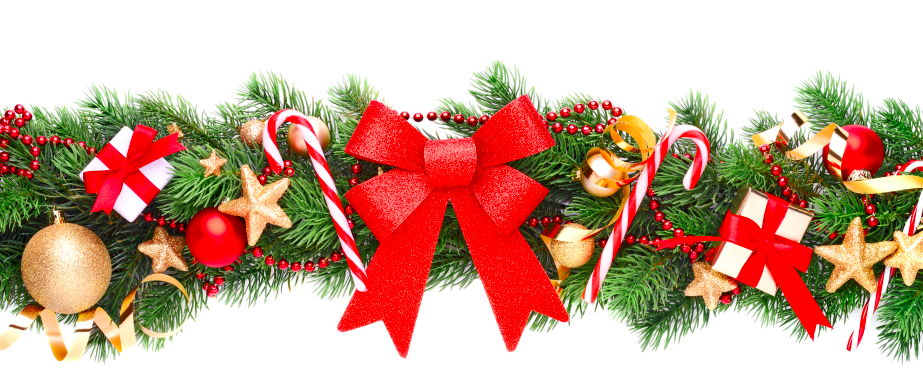 En jul med ljus, men…Ha alltid uppsikt över levande ljus. Släck dem om du lämnar rummet. Ställ inte heller värmeljusen för tätt.Stäng av adventsljusstaken med strömbrytare eller genom att dra ur kontakten, inte genom att skruva ur ett av ljusen.Brandvarnare är en självklarhet. Kontrollera brandvarnare och batterier.Vårplanering, spara dagarna i din almanacka, välkommen till Årsstämma torsdagen den 23 maj kl.18.00. Vårstädning lördagen den 25 maj samling kl. 09-14.00, välkommen att bidra med din insats för föreningen och att träffa föreningsmedlemmar vid grillen där föreningen bjuder på dricka och korv. Även ett litet lotteri med trevliga priser för alla som hjälpt till under dagen. Felanmälningar görs till Delagott Förvaltning AB, nås via www.delagott.se, eller ringa in till felanmälan 08-55110500 eller maila till kundtjanst@delagott.se. formulär: https://delagott.sumsys.se/forms/default.aspx?WK=VUFR801WNDLBBUQsamt för kännedom till föreningen info@brfripan.seAlla lägenhetsreparationer ska anmälas/sökas till info@brfripan.se.I portarna finns nu salt, borste, ishacka, skyffel och i grå boxar finns sand om behov uppkommer, fritt fram för varje medlem att göra en insats. God Jul och Gott Nytt ÅrÖnskar styrelsen, Rita Mats Peter Marcus